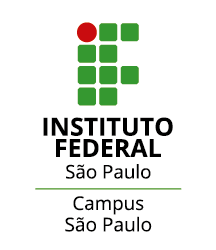 EDITAL Nº SPO.053, DE 25 DE AGOSTO DE 2023PROCESSO SELETIVO PARA O CURSO DE PÓS-GRADUAÇÃO LATO SENSU ESPECIALIZAÇÃO EM DOCÊNCIA NA EDUCAÇÃO SUPERIOR ANEXO VII INTERPOSIÇÃO DE RECURSOEu,___________________________________________________________________________, portador(a) do RG no ________________________, CPF no ________________________, candidato(a) a uma vaga no Curso de Pós-Graduação Lato Sensu em Docência na Educação Superior, apresento recurso junto à Comissão Organizadora contra o resultado da etapa __________________________________________.Os argumentos com os quais contesto a referida decisão são:______________________________________________________________________________________________________________________________________________________________________________________________________________________________________________________________________________________________________________________________________________________________________________________________________________________________________________________________________________________________________________________________________________________________________________________________________________________________________________________________________________________________________________________________Se necessário, anexe documentos, referências e/ou outras fontes externas, listando-os a seguir:________________________________________________________________________________________________________________________________________________________________________________________________________________________________________________________________________________________________________________________________________________________________________________________________________________________ , _____ de __________________ de 2023.________________________________Assinatura do(a) candidato(a)